Муниципальное бюджетное общеобразовательное учреждение «Степановская средняя общеобразовательная школа»Верхнекетский район Томская область 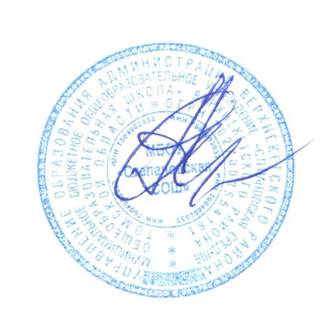 УТВЕРЖДАЮдиректор МБОУ «Степановская СОШ» 	___________	 А.А. АндреевПриказ от  30.08 2018 г.  № 121/1РАБОЧАЯ    ПРОГРАММАпо технологии  8 классКоличество часов - 34Учитель Коптыгина Н.В. Программа разработана на основе программы по учебному предмету «Технология» для 5-8 (9) классов (универсальная линия) общеобразовательных учреждений, авторы составители Н.В. Синица, П.С. Самородский, В.Д. Симоненко, О.В. Яковенко и др., издательский центр «Вентана-Граф», 2013. Технология. 8 класс: учебник для учащихся общеобразовательных учреждений /(Б.А.Гончаров, Е.В.Елисеев, А.А. Электов и др.); под ред. В.Д. Симоненко. – М.: Вентана-Граф, 2013. 2018 г.Пояснительная запискаДанная рабочая программа по учебному предмету «Технология» разработана на основе Фундаментального ядра содержания общего образования и требований к результатам освоения основной образовательной программы основного общего образования, представленных в федеральном государственном образовательном стандарте основного общего образования второго поколения.         Программа позволяет учащимся 8 классов получить представления о целях, содержании, об общей стратегии обучения, воспитания и развития учащихся средствами данного учебного предмета, включает общую характеристику учебного предмета «Технология», личностные, метапредметные и предметные результаты его освоения, содержание курса, примерное тематическое планирование с определением основных видов учебной деятельности, описание учебно-методического и материально-технического обеспечения образовательного процесса, планируемые результаты изучения учебного предмета.Рабочая программа по направлению «Технология» для учащихся 8 класса составлена в соответствии со следующими нормативно-правовыми и инструктивно-методическими документами:Федеральный Закон «Об образовании в Российской Федерации» (от 29.12. . № 273-ФЗ);Федеральный Закон от 01.12.2007 г. № 309 (ред. от 23.07.2013 г.) «О внесении изменений в отдельные законодательные акты Российской Федерации в части изменения и структуры Государственного образовательного стандарта»;Областной закон от 14.11.2013 г. № 26-ЗС «Об образовании в Ростовской области»;Приказ Минобразования России от 05.03.2004 г. № 1089 «Об утверждении федерального компонента государственных образовательных стандартов начального общего, основного общего и среднего (полного) общего образования»;Приказ Минобрнауки России от 31.03.2014 г. № 253 «Об утверждении федерального перечня учебников, рекомендуемых к использованию при реализации имеющих государственную аккредитацию образовательных программ начального общего, основного общего, среднего общего образования на 2014-2015 учебный год»;Приказ Минобразования России от 09.03.2004 г. № 1312 «Об утверждении федерального базисного учебного плана и примерных учебных планов для образовательных учреждений Российской Федерации, реализующих программы общего образования»;Приказ Министерства образования и науки Российской Федерации от 31 декабря . № 1577 «О внесении изменений в федеральный государственный образовательный стандарт основного общего образования, утвержденный приказом Министерства образования и науки Российской Федерации от 17 декабря . № 1897»;Приказ Министерства образования и науки Российской Федерации от 31 декабря . № 1578 «О внесении изменений в федеральный государственный образовательный стандарт среднего общего образования, утвержденный приказом Министерства образования и науки Российской Федерации от 17 мая . № 413»Примерная программа основного общего образования по направлению «Технология. Обслуживающий труд»;Федеральный перечень учебников, рекомендованных (допущенных) к использованию в образовательном процессе в образовательных учреждениях, реализующих программы общего образования; Требования к оснащению образовательного процесса в соответствии с содержательным наполнением учебных предметов федерального компонента государственного образовательного стандарта.           В ней соблюдается преемственность с федеральным государственным образовательным стандартом начального общего образования, учитываются возрастные  и психологические особенности школьников, обучающихся на ступени основного общего образования, учитываются межпредметные связи.           Рабочая программа по технологии разработана на основе примерной программы общего образования по предмету «Технология» для 5-8 (9) классов (универсальная линия) общеобразовательных учреждений, авторы составители Н.В. Синица, П.С. Самородский, В.Д. Симоненко, О.В. Яковенко и др., издательский центр «Вентана-Граф», 2013. Технология. 8 класс: учебник для учащихся общеобразовательных учреждений /(Б.А.Гончаров, Е.В.Елисеев, А.А. Электов и др.); под ред. В.Д. Симоненко. – М.: Вентана-Граф, 2012. Концепции духовно-нравственного развития и воспитания личности гражданина России.Учебный предмет «Технология» является необходимым компонентом общего образования школьников. Его содержание предоставляет обучающимся возможность войти в мир искусственной, созданной людьми среды техники и технологий, называемой техносферой и являющейся главной составляющей окружающей человека действительности.Рабочая программа по технологии для 8 класса (34 часа, 1 час в неделю)  конкретизирует содержание блоков образовательного стандарта, дает распределение учебных часов по крупным разделам курса и последовательность их изучения. Кроме того, программа содержит перечень мини-проектов  по каждому разделу.Федеральный базисный план отводит 34 часа для образовательного изучения технологии в 8 классе из расчёта 1 час в неделю.В соответствии с этим реализуется технология в 8 классе в объеме 34 часа.          Основной формой организации учебного процесса является урок, который позволяет организовать практическую творческую и проектную деятельность, причем проекты могут выполняться учащимися как в специально выделенное в программе время, так и интегрироваться с другими разделами программы, а также учебно-практическая деятельность учащихся. Ведущей структурной моделью для организации занятий по технологии является комбинированный урок — учебно-практическая деятельность. Приоритетными методами являются упражнения, лабораторно-практические и практические работы, выполнение проектов. Все виды практических работ в данной программе направлены на освоение различных технологий: проблемного обучения, проектной деятельности, личностно-ориентированного обучения, элементы здоровьесберегающей технологии.            Для практических работ в соответствии с имеющимися возможностями выбирается такой объект или тема проекта для обучающихся, чтобы обеспечить обхват всей совокупности рекомендуемых в программе технологических операций. При этом учитывается посильность объекта труда для обучающихся соответствующего возраста, а также его общественную или личную ценность.При организации творческой или проектной деятельности учащихся очень важно акцентировать их внимание на потребительском назначении того изделия, которое они выдвигают в качестве творческой идеи. Смысл проектного обучения заключается в самостоятельном освоении школьниками учебного материала в процессе выполнения проектов. Проектное обучение создает условия для творческой самореализации учащихся, в познавательной и преобразовательной деятельности, способствует развитию их интеллектуальных способностей, самостоятельности, ответственности, умений планировать, принимать решения, оценивать результаты. Учащиеся приобретают опыт разрешения реальных проблем в будущей самостоятельной жизни.Обучение технологии предполагает широкое использование межпредметных связей. Это связи с алгеброй и геометрией при проведении расчётных операций и графических построений; с химией при изучении свойств конструкционных и текстильных материалов, пищевых продуктов; с физикой при изучении механических характеристик материалов, устройства и принципов работы машин, механизмов приборов, видов современных технологий; с историей и искусством при изучении технологий художественно-прикладной обработки материалов. При этом возможно проведение интегрированных занятий в рамках отдельных разделов. УМК:Н.В.Синица, П.С. Самородский, В.Д. Симоненко, О.В. Яковенко и др. Программа.  Предметная линия учебников «Технология» для 5-8(9)  классов (универсальная линия).  М.: издательский центр «Вентана-Граф», 2013 г. Б.А. Гончаров, Е.В. Елисеев, А.А. Электов и др., под ред. В.Д. Симоненко. учебник 8 класс для учащихся общеобразовательных учреждений– М.: Вентана-Граф, 2013. Интернет ресурсы:https://nsportal.ru/sites/default/files/2017/01/30/karimovahttps://infourok.ru/programma-tehnologiya-tehnologii-vedeniya-doma-klass-fgos-248487.htmlhttp://www.cross-kpk.ru/ims/02908/knigi/test5_8/tehnolog.htmlhttp://nsportal.ru/shkola/tekhnologiya/library?pagehttp://nsportal.ru/shkola/tekhnologiya/library/2015/11/03/rabochaya-programma-po-tehnologii-dlya-5-8-klassa-po-fgosЦель:Овладение общетрудовыми и специальными умениями ведения домашнего хозяйства, применение учащимися политехнических и технологических знаний и умений в самостоятельной практической деятельности в условиях рыночной экономики, в соответствии со стандартами второго поколения.Задачи:  освоение технологических знаний, основ культуры созидательного труда, представлений о технологической культуре на основе включения учащихся в разнообразные виды трудовой деятельности по созданию личностно или общественно значимых изделий;овладение общетрудовыми и специальными умениями, необходимыми для поиска и использования технологической информации, проектирования и создания продуктов труда, ведения домашнего хозяйства, самостоятельного и осознанного определения своих жизненных и профессиональных планов, безопасными приемами труда;развитие познавательных интересов, технического мышления, пространственного воображения, интеллектуальных, творческих, коммуникативных и организаторских способностей;воспитание трудолюбия, бережливости, аккуратности, целеустремленности, предприимчивости, ответственности за результаты своей  деятельности; уважительного отношения к людям различных профессий и результатам их труда; получение опыта применения политехнических и технологических знаний и умений в самостоятельной практической деятельности.формирование системы универсальных учебных действий.Содержание учебного предметаТематическое планированиеКалендарно-тематическое планированиеПланируемые результаты освоения учебного предмета      При изучении технологии в основной школе обеспечивается достижение личностных, метапредметных и предметных результатов.Личностные результаты:•   проявление познавательных интересов и активности в данной области предметной технологической деятельности;•  мотивация учебной деятельности;•   овладение установками, нормами и правилами научной организации умственного и физического труда;•   самоопределение в выбранной сфере будущей профессиональной деятельности;• смыслообразование (установление связи между мотивом и целью учебной деятельности);•   самооценка умственных и физических способностей для труда в различных сферах с позиций будущей социализации;• нравственно-эстетическая ориентация;•   реализация творческого потенциала в духовной и предметно-продуктивной деятельности;•   развитие готовности к самостоятельным действиям;•   развитие трудолюбия и ответственности за качество своей деятельности;•   гражданская идентичность (знание о своей этнической принадлежности, освоение национальных ценностей, традиций, культуры, эмоционально положительное принятие своей этнической идентичности); •   проявление технико-технологического и экономического мышления при организации своей деятельности;•   осознание необходимости общественно-полезного труда как условия безопасной и эффективной социализации;•   готовность к рациональному ведению домашнего хозяйства;•   экологическое сознание (знание основ здорового образа жизни, здоровьесберегающих технологий, правил поведения в чрезвычайных ситуациях, бережное отношение к природным и хозяйственным ресурсам);•   самооценка готовности к предпринимательской деятельности в сфере технического труда.Метапредметные результаты познавательные УУД:•   алгоритмизированное планирование процесса познавательно-трудовой деятельности;•   определение адекватных имеющимся организационным и материально-техническим условиям способов решения учебной или трудовой задачи на основе заданных алгоритмов;•   комбинирование известных алгоритмов технического и технологического творчества в ситуациях, не предполагающих стандартного применения одного из них;•   самостоятельная организация и выполнение различных творческих работ по созданию технических изделий;•   виртуальное или натуральное моделирование технических объектов и технологических процессов;•   поиск новых решений возникшей технической или организационной проблемы;•   выявление потребностей; проектирование и создание объектов, имеющих потребительскую стоимость;•   диагностика результатов познавательно-трудовой деятельности по принятым критериям и показателям;•   осуществление поиска информации с использованием ресурсов библиотек и Интернета;•   выбор наиболее эффективных способов решения учебных задач;•   соблюдение норм и правил культуры труда в соответствии с технологической культурой производства;• соблюдение норм и правил безопасности познавательно-трудовой деятельности и созидательного труда;коммуникативные УУД:•   приведение примеров, подбор аргументов, формулирование выводов по обоснованию технико- технологического и организационного решения; отражение в устной или письменной форме результатов своей деятельности;•   согласование и координация совместной познавательно-трудовой деятельности с другими ее участниками;регулятивные УУД:•   целеполагание и построение жизненных планов во временной перспективе;• самоорганизация учебной деятельности (целеполагание, планирование, прогнозирование, самоконтроль, самокоррекция, волевая регуляция, рефлексия); саморегуляция;•   диагностика результатов познавательно-трудовой деятельности по принятым критериям и показателям;•   обоснование путей и средств устранения ошибок или разрешения противоречий в выполняемых технологических процессах.Предметные результаты в познавательной сфере:•   осуществление поиска и рациональное использование необходимой информации в области оформления помещения, кулинарии и обработки тканей для проектирования и создания объектов труда;•   оценка технологических свойств сырья, материалов и областей их применения;•   подбор и применение инструментов, приборов и оборудования в технологических процессах с учетом областей их применения;•   владение методами чтения графической информации и способами выполнения чертежа поясного изделия;•владение способами научной организации труда, формами деятельности, соответствующей культуре труда и технологической культуре производства;•  применение элементов прикладной экономики при обосновании технологий и проектов;в трудовой сфере;•   планирование технологического процесса и процесса труда;• соблюдение норм и правил безопасности труда, пожарной безопасности, правил санитарии и гигиены;•  разработка освещения интерьера жилого помещения с. использованием светильников разного вида, проектирование размещения в интерьере коллекций, книг; поддержание нормального санитарного состояния помещения с использованием современных бытовых приборов;•   работа с кухонным оборудованием, инструментами; планирование технологического процесса и процесса труда при приготовлении блюд из молока, молочных и кисломолочных продуктов, из различных видов теста, при сервировке сладкого стола;•   оценка и учет свойств тканей животного происхождения при выборе модели поясной одежды;• выполнение на универсальной швейной машине технологических операций с использованием различных приспособлений; •планирование и выполнение технологических операций по снятию мерок, моделированию, раскрою, поузловой обработке поясного изделия;•   подбор материалов и инструментов для выполнения вышивки, росписи по ткани;•   соблюдение трудовой и технологической дисциплины;                          •  обоснование критериев и показателей качества промежуточных и конечных результатов труда;•   выявление допущенных ошибок в процессе труда и обоснование способов их исправления;•   документирование результатов труда и проектной деятельности;•   расчет себестоимости продукта труда;•   примерная экономическая оценка возможной прибыли с учетом сложившейся ситуации на рынке товаров и услуг;в мотивационной сфере:•   оценивание способности и готовности к труду в конкретной предметной деятельности;•   осознание ответственности за качество результатов труда;•  стремление к экономии и бережливости в расходовании времени, материалов, денежных средств и труда;в эстетической сфере:• дизайнерское проектирование изделия или рациональная эстетическая организация работ;•моделирование художественного оформления объекта труда и оптимальное планирование работ;•   разработка варианта рекламы выполненного объекта или результата труда;•   рациональный выбор рабочего костюма и опрятное содержание рабочей одежды;в коммуникативной сфере:•   формирование рабочей группы для выполнения проекта с учетом общности интересов и возможностей будущих членов трудового коллектива;•   выбор средств знаковых систем и средств для кодирования и оформления информации в процессе коммуникации;•   публичная презентация и защита проекта изделия, продукта труда или услуги;в физиолого-психологической сфере:•   развитие моторики и координации движений рук при работе с помощью машин и механизмов;• достижение необходимой точности движений при выполнении различных технологических операций;•   сочетание образного и логического мышления в процессе проектной деятельности.Критерии оценки знаний учащихся:При устной проверке.Оценка «5» ставится, если учащийся:полностью усвоил учебный материал;умеет изложить учебный материал своими словами;самостоятельно подтверждает ответ конкретными примерами;правильно и обстоятельно отвечает на дополнительные вопросы учителя.Оценка «4» ставится, если учащийся:в основном усвоил учебный материал;допускает незначительные ошибки при его изложении своими словами;подтверждает ответ конкретными примерами;правильно отвечает на дополнительные вопросы учителя.Оценка «3» ставится, если учащийся:не усвоил существенную часть учебного материала;допускает значительные ошибки при его изложении своими словами;затрудняется подтвердить ответ конкретными примерами;слабо отвечает на дополнительные вопросы учителя.Оценка «2» ставится, если учащийся:почти не усвоил учебный материал;не может изложить учебный материал своими словами;не может подтвердить ответ конкретными примерами;не отвечает на большую часть дополнительных вопросов учителя.Оценка «1» ставится, если учащийся:полностью не усвоил учебный материал;не может изложить учебный материал своими словами;не может ответить на дополнительные вопросы учителя.При выполнении практических работ.Оценка «5» ставится, если учащийся:творчески планирует выполнение работы;самостоятельно и полностью использует знания программного материала;правильно и аккуратно выполняет задания;умеет пользоваться справочной литературой, наглядными пособиями, машинами, приспособлениями  и другими средствами.Оценка «4» ставится, если учащийся:правильно планирует выполнение работы;самостоятельно и полностью использует знания программного материала;в основном правильно и аккуратно выполняет задания;умеет пользоваться справочной литературой, наглядными пособиями, машинами, приспособлениями  и другими средствами. Оценка «3» ставится, если учащийся:допускает ошибки при планировании  выполнения работы;не может самостоятельно использовать значительную часть знаний программного материала;допускает ошибки и не аккуратно выполняет задания;затрудняется самостоятельно пользоваться справочной литературой, наглядными пособиями, машинами, приспособлениями  и другими средствами.Оценка «2» ставится, если учащийся:не может правильно спланировать выполнение работы;не может использовать знаний программного материала;допускает грубые ошибки и не аккуратно выполняет задания;не может самостоятельно пользоваться справочной литературой, наглядными пособиями, машинами, приспособлениями  и другими средствами.Оценка «1» ставится, если учащийся:не может спланировать выполнение работы;не может использовать знаний программного материала;отказывается выполнять задания.При выполнении творческих и проектных работПри выполнении тестов, контрольных работОценка «5» ставится, если учащийся:     выполнил   90 - 100 % работыОценка «4» ставится, если учащийся:     выполнил   70 - 89 % работыОценка «3» ставится, если учащийся:     выполнил   30 - 69 % работыОценка «2» ставится, если учащийся:     выполнил   до 30 % работы Используемые виды, методы и формы контроля позволяют получать данные о предварительных, текущих, промежуточных и итоговых результатах учебно-воспитательного процесса, оценивать их путем сопоставления с планируемыми результатами, вносить в учебный процесс необходимую корректировку и намечать пути его дальнейшего совершенствования. Контрольно - измерительные материалыПрактические работы.Творческий проект по разделу «Семейный бюджет».Творческий проект по разделу «Создание изделий из текстильных материалов». «Художественные ремёсла».Презентация и защита творческого проекта.№ п/пНаименование раздела/темыКоличество часовСодержаниеПланируемые результатыобучения1Технология ведения дома. Семейная экономикаРациональное планирование расходов на основе актуальных потребностей семьи. Анализ бюджета семьи. Ориентация на рынке товаров и услуг: анализ потребительских качеств товара, выбор способа совершения покупки. Права потребителя и их защита.Оценка возможностей предпринимательской деятельности для пополнения семейного бюджета. Выбор возможного объекта или услуги для предпринимательской деятельности на основе анализа рыка и потребностей местного населения товарах и услугах. Проектирование изделия или услуги. Расчет примерных затрат и возможной прибыли в соответствии с ценами местного рынка и покупательной способностью населения. Выбор путей продвижения продукта труда на рынок. Творческий проект «Семейный бюджет» Этапы проектирования, цель и задачи проектной деятельности. Выполнение проекта «Семейный бюджет» в форме эскиза или презентации. Подготовка к защите и защита проекта.Личностные: Формирование мотивации изучения предмета, познавательного интереса, проектной деятельности, нравственно-этическая ориентация.Коммуникативные: Способствовать с помощью вопросов добывать недостающую информацию, сравнивать разные точки мнения, умение аргументировать свои ответы.Познавательные: Сопоставление, рассуждение, классификация, умение объяснять процессы, анализ, выбор способов решения задачи, поиск информации.Регулятивные: Умение самостоятельно определять цели обучения, ставить и формулировать новые задачи в учебе и познавательной деятельности, развивать мотивы и интересы своей познавательной деятельности Целеполагание, анализ ситуации и моделирование, планирование, рефлексияЛичностные:Формирование мотивации изучения темы, познавательного интереса, проектной деятельности, реализация творческого потенциала, развитие трудолюбия, готовности к самостоятельным действиям.Коммуникативные: Диалог, проявление инициативы, сотрудничества.Познавательные: Анализ, сопоставление, умение вести проектную и исследовательскую деятельность. Регулятивные: Формирование и развитие компетентности в области учебного проектирования.2Создание изделий из текстильных и поделочных материалов Художественная обработка материаловТрадиционные виды рукоделия и декоративно-прикладного творчества, народные промыслы России. Художественная вышивка. Виды вышивки.Изготовление изделий с использованием технологий одного или нескольких промыслов (ремесел), распространенных в районе проживания.Проектирование полезных изделий с использованием  поделочных материалов. Оценка материальных затрат и качества изделия.Профессии, связанные с обработкой конструкционных и поделочных материалов. Личностные:Формирование мотивации изучения темы, смыслообразования, развитие готовности к самостоятельным действиям,  проявление  технико-технологического и экономического мышления. Коммуникативные: Диалог, монолог, организация учебного сотрудничества. Познавательные: Сопоставление, рассуждение, классификация, умение объяснять процессы, анализ, выбор способов решения задачи, поиск информации.Регулятивные:Контроль и оценивание своих действий.№ п/пНаименование раздела/темыКоличество часовВ том числе творческие мини-проекты№ п/пНаименование раздела/темы8 класс8 класс1.Технология ведения дома. Семейная экономика1312Создание изделий из текстильных и поделочных материалов Художественная обработка материалов211№ п/пТема урокаКоличество часовДата планДата фактРаздел 1. Технология ведения дома. Семейная экономика - 13 часовРаздел 1. Технология ведения дома. Семейная экономика - 13 часовРаздел 1. Технология ведения дома. Семейная экономика - 13 часовРаздел 1. Технология ведения дома. Семейная экономика - 13 часовРаздел 1. Технология ведения дома. Семейная экономика - 13 часов1Вводный урок. Техника безопасностиСемья как экономическая ячейка обществаПрактическая работа №112Предпринимательство в семье Практическая работа №2Входной контроль (тест)13Потребности семьиПрактическая работа №314Информация о товарахПрактическая работа №415Торговые символы, этикетки и штрихкодПрактическая работа №516Бюджет семьиДоходная и расходная части бюджета17Бюджет семьиПрактическая работа №618Расходы на питаниеПрактическая работа №719Сбережения. Личный бюджетПрактическая работа №8110Экономика приусадебного участкаПрактическая работа №9111-12Выполнение проекта «Семейный бюджет»213Защита проекта «Семейный бюджет»1Раздел 2. Создание изделий из текстильных и поделочных материаловХудожественная обработка материалов – 21 часРаздел 2. Создание изделий из текстильных и поделочных материаловХудожественная обработка материалов – 21 часРаздел 2. Создание изделий из текстильных и поделочных материаловХудожественная обработка материалов – 21 часРаздел 2. Создание изделий из текстильных и поделочных материаловХудожественная обработка материалов – 21 часРаздел 2. Создание изделий из текстильных и поделочных материаловХудожественная обработка материалов – 21 час14ТБ. Художественное творчествоПрактическая работа №10115Художественная вышивка116Подготовка к вышивке гладьюПрактическая работа №11117Подготовка к вышивке гладьюПрактическая работа №11118Подготовка к вышивке гладьюПрактическая работа №11119Белая гладьПрактическая работа №12120Белая гладьПрактическая работа №12121Белая гладьПрактическая работа №12122Атласная и штриховая гладьПрактическая работа №13123Атласная и штриховая гладьПрактическая работа №13124Швы «узелки» и «рококо»Практическая работа №14125Швы «узелки» и «рококо»Практическая работа №14126Швы «узелки» и «рококо»Практическая работа №14127Двухсторонняя гладьПрактическая работа №15128Двухсторонняя гладьПрактическая работа №15129Художественная гладьПрактическая работа №16130Художественная гладьПрактическая работа №16Промежуточная аттестация (тест)131Художественная гладьПрактическая работа №16132Вышивание натюрморта133Вышивание пейзажа134Домашний компьютер в вышивке1Технико-экономические требованияОценка «5»ставится, если учащийся:Оценка «4»ставится, если учащийся:Оценка «3»ставится, если учащийся:Оценка «2»ставится, если учащийся:Защита проектаОбнаруживает полноесоответствиесодержания доклада ипроделанной работы.Правильно и четкоотвечает на всепоставленныевопросы. Умеетсамостоятельноподтвердитьтеоретическиеположенияконкретнымипримерами.Обнаруживает, восновном, полноесоответствиедоклада ипроделаннойработы. Правильнои четко отвечаетпочти на всепоставленныевопросы. Умеет, в основном,самостоятельноподтвердитьтеоретическиеположенияконкретнымипримерамиОбнаруживаетнеполноесоответствиедоклада ипроделаннойпроектной работы.Не может  правильно и четко ответить на отдельныевопросы.Затрудняетсясамостоятельноподтвердитьтеоретическоеположениеконкретнымипримерами.Обнаруживает незнание большей частипроделанной проектной работы.Не может правильно и четко ответить на многие вопросы.Не может подтвердить теоретические положения конкретными примерами.Оформление проектаПечатный вариант.Соответствиетребованиямпоследовательностивыполнения проекта.Грамотное, полноеизложение всехразделов.Наличие и качество наглядныхматериалов(иллюстрации,зарисовки,фотографии, схемы и т.д.). Соответствиетехнологическихразработоксовременнымтребованиям.Эстетичностьвыполнения.Печатный вариант.Соответствиетребованиямвыполненияпроекта.Грамотное, восновном, полноеизложение всехразделов.Качественное,неполное количествонаглядныхматериалов.Соответствиетехнологическихразработоксовременнымтребованиям.Печатный вариант. Неполное соответствие требованиям проекта. Не совсем грамотное изложение разделов. Некачественные наглядные материалы. Неполное соответствие технологических разработок v современным требованиям.Рукописныйвариант.Не соответствиетребованиямвыполненияпроекта.Неграмотноеизложение всехразделов.Отсутствиенаглядныхматериалов.Устаревшиетехнологииобработки.ПрактическаянаправленностьВыполненное изделие соответствует и можетиспользоваться по назначению, предусмотренному при разработке проекта.Выполненное изделие соответствует и можетиспользоваться по назначению и допущенные отклонения в проекте не имеют принципиального значения.Выполненное изделие имеет отклонение от указанного назначения, предусмотренного в  проекте, но может  использоваться  в другом практическом применении.Выполненное изделие не соответствует и не может использоваться по назначению.Соответствие технологии выполненияРабота выполнена в соответствии стехнологией.Правильностьподборатехнологическихопераций при проектированииРабота выполнена в соответствии с технологией, отклонение от указанных  инструкционных карт не имеют принципиального значенияРабота выполнена с отклонением от технологии, но изделие может быть использовано по назначениюОбработка изделий (детали) выполнена с грубыми отклонениями от  технологии, применялись не предусмотренные операции, изделие бракуетсяКачествопроектногоизделияИзделие выполнено в соответствии эскизу чертежа. Размеры выдержаны. Отделка выполнена в соответствии с требованиями предусмотренными в проекте. Эстетический внешний вид изделияИзделие выполнено в соответствии эскизу, чертежу, размеры выдержаны, но качество отделки ниже требуемого, в основном внешний вид изделия не ухудшаетсяИзделие выполнено по чертежу и эскизу с небольшими отклонениями, качество отделки удовлетворительно, ухудшился внешний вид изделия, но может быть использован по назначениюИзделие выполнено с отступлениями от чертежа, не соответствует эскизу. Дополнительная доработка не может привести к возможности использования изделияСОГЛАСОВАНО                                                      Заместитель директора по УМРРезвых Т.П. /_________________/« 30» августа 2018 годаПРИНЯТОРешение педагогического советаМБОУ «Степановская СОШ» от « 30 » августа 2018 г. протокол № 1